ЮЗАО г. МосквыНОУ ОЦ «Солнечный ветер»Анализ результатов образовательного процесса в начальных классах за 2011–2012 учебный годВ 2011-2012 учебном году перед учителями начальных классов стояла цель: наладить работу по обеспечению качества обучения в соответствии с требованиями ФГОС, выявлять и развивать способности каждого ученика, формировать духовно богатую, свободную, физически здоровую, творчески мыслящую личность, обладающей прочными базовыми знаниями и универсальными учебными навыками за курс начальной  школы.Для достижения данной цели решались следующие задачи:совершенствование качества образования через изучение и внедрение новых педагогических технологий на уроках;использование индивидуальных и дифференцированных подходов к обучению учащихся для раскрытия их творческого потенциала;направление усилий на улучшение качества преподавания предметов детям с разными образовательными возможностями;продолжение работы по обеспечению системы мер, гарантирующих преемственность программ начальной и средней ступени обучения;совершенствование работы с одарёнными учащимися;создание условий для реализации творческого потенциала педагогов, поддержание и стимулирование инициативы учителей, развитие и совершенствование различных форм методической деятельности.систематическое осуществление внутришкольного контроля администрацией.Поставленные задачи были успешно выполнены за счет: 1. Cкоординированности усилий всех участников педагогического процесса:– своевременное прохождение курсов усовершенствования учителей начальной школы;
– разработка и внедрение в учебный процесс учителями начальной школы инновационных технологий;
– создание администрацией школы комфортных условий для обучения учащихся и совместной деятельности учителей начальной школы. 2. Система работы с родителями:– проведение родительских собраний;
– оказание помощи семье со стороны психолога, учителя (консультации, просветительская работа)I. Информационная справка В начальных классах на 1 сентября 2011 года обучалось105 учеников, на конец учебного года – 100. Обучение велось по программе  Умк «Начальная школа XXI века» под редакцией  проф. Н. Ф. Виноградовой в режиме одной смены пятидневной рабочей недели,  в 7 общеобразовательных классах.Задачи, поставленные в 2011-2012 учебном году, решал педагогический коллектив в составе 14 учителей начальных классов, психолога и логопеда. Квалификационные категории учителей начальных классов  в 2011-2012учебном годуВ 2011-2012 учебном году успешно прошли аттестацию и получили ВКК учителя Ярославцева Н.В. и Зиновьева Н.В. Учителя не только повышали свой профессиональный уровень, но и делились, обменивались приобретенным опытом со своими коллегами. Была отмечена большая работа учителей  по внедрению в практику работы элементов здоровье сберегающих технологий: доброжелательность, создание атмосферы успешности, забота педагогов не только о знаниях по предмету, но и о психологическом состоянии ученика, творческий подход к проведению уроков. Решая задачу повышения качества образования через внедрение современных образовательных технологий, в прошедшем учебном году коллективом учителей начальных классов применялись следующие педагогические технологии: система развивающего обучения; дифференцированное обучение; здоровьесберегающие технологии (элементы); игровые технологии; II. Анализ учебно-воспитательного процессаВ 2011 – 2012 учебном году начальная школа работала над созданием оптимального климата для обучения детей с учетом индивидуальных особенностей младшего школьника, воспитания их средствами современного содержания образования.В образовательном процессе были поставлены и решались следующие задачи:– изучение проблем адаптации обучающихся первых классов к условиям школьной жизни; 
– осуществление преемственности перехода из начальной школы в основную;
– усиление развивающего характера обучения; 
– продолжение начатых и развитие новых направлений работы с одарёнными детьми;
– устранение перегрузки учащихся в учебном процессе;
– внедрение здоровье сберегающих технологий в обучение младших школьников;– повышение качества педагогического труда и уровня педагогической культуры каждого учителя, обеспечение роста профессионального мастерства членов педагогического коллектива;
– создание портфолио педагога – одной из форм оценки его профессионализма и результативности работы при проведении экспертизы на соответствие заявленной квалификационной категории; 
– совершенствование методов стимулирования творчески работающих учителей, которые на высоком и профессиональном уровне поддерживают постоянный познавательный интерес учащихся, как в урочной, так и во внеурочной работе;
– изучение документации по введению ФГОС.Вся работа учителей начальной школы, а также психолога и логопеда нацелена на создание комфортной обстановки для получения знаний и всестороннего развития ребёнка как личности. Информация об уровне обученности учащихся начальной школы и результаты работы учителей начальных классов.Главный показатель творческой работы педагогов – достаточные знания обучающихся. В целях установления соответствия знаний учащихся требованиям программы по основным предметам (русский язык, математика, литературное чтение)проведены административные контрольные работы.
Результаты итоговых контрольных работ следующие: Cводная таблица успеваемости в 2 – 4 классах  по итогам проверочных работ4 четверть 2011 – 2012 учебного годаCводная таблица успеваемости в 2 – 4 классах по итогам четверти4 четверть 2011 – 2012 учебного годаCводная таблица успеваемости в 1 – 4 классахза  2011 – 2012 учебный годПо итогам контрольных работ учителям начальных классов даны следующие рекомендации:Учителям 1-4 классов проанализировать результаты итоговых контрольных работ по русскому языку, математике и литературному чтению и наметить план мероприятий по формированию у детей более качественных знаний.Учителям, учащиеся которых имеют неудовлетворительные отметки за контрольные работы, обратить внимание на ликвидацию тех пробелов, которые были обнаружены при выполнении проверочных работ, на основе индивидуального, дифференцированного подхода к усвоению учащимися программного материала, шире внедрять формы и методы развивающего обучения. Всем учителям начальной школы в будущем году продолжить работу по развитию речи учащихся, темпа чтения, правильности чтения, а также развитию внимания, памяти, логического мышления.Продолжить работу со слабоуспевающими детьми, совершенствовать качество работы по подготовке учащихся к участию в предметных конкурсах, олимпиадах.Всем учителям продолжить работу по самообразованию, реализации творческого потенциала, развивать и совершенствовать различные формы методической деятельности, добиваться качественных знаний учащихся.Показатели успеваемости за три прошедших учебных года выглядят следующим образом:Учителям начальных классов следует продолжить работу по повышению качества знаний. Большим резервом являются учащиеся, которые закончили 2011-2012 учебный год с одной отметкой «3» при общей успеваемости на «4» и «5». Таких учащихся 5 человек.По итогам 2011-2012 учебного года во всех классах начальной школы программа выполнена по всем предметам с незначительным уплотнением. Контрольные работы, срезы знаний (контрольное списывание, словарные диктанты, арифметические диктанты), уроки развития речи, практические работы проведены согласно тематическому планированию. Большинство учителей начальных классов творчески подходят к своей работе, используют новые педагогические технологии, личностно-ориентированный подход. Это способствует развитию познавательных интересов у учащихся, логического мышления, памяти, воображения, привития интереса к учебной деятельности. Важно уже в начальной школе поддержать интерес детей к знаниям, выявляя особо одаренных учеников. Ведь именно в этот период проявляются и активно развиваются склонности, способности, таланты. В основе работы с одарёнными учащимися лежит разноуровневая дифференциация, которая широко применяется учителями начальных классов на разных этапах учебного процесса. В рамках реализации программы развития на 2010-2014годы, где общей задачей деятельности при адаптивной модели школы мы считали необходимым создание условий для полноценного развития личности ребенка, его самореализации и в целях развития у учащихся интеллектуальных, творческих и коммуникативных способностей учащиеся 2-4-х классов приняли активное участие в традиционной школьной предметной олимпиаде.В прошедшем учебном году учащиеся начальных классов приняли активное участие во Всероссийской олимпиаде учащихся начальных классов «Кенгуру» и «Родное слово».Исходя из всего вышеизложенного, перед учителями начальных классов поставлены следующие задачи на 2012-2013 учебный год по учебно-воспитательной работе:Уделять особое внимание совершенствованию форм и методов организации уроков;Вести работу в соответствии с индивидуальным темпом и уровнем развития уч-ся;Спланировать взаимопосещение уроков с учетом индивидуальных потребностей учителей;Усилить работу с мотивированными детьми;Продолжить работу по предотвращению неуспешности учащихся.Продолжить работу по повышению своего педагогического мастерства через систему курсов повышения квалификации, посещение городских семинаров, посещение уроков коллег, работать над индивидуальной темой по самообразованию, участию в профессиональных конкурсах. III. Методическая работаВ начальной школе работает методическое объединение, которым руководит учитель высшей квалификационной категории Петрикова Л.В.В организации методической работы в 2011-2012 учебном году коллектив учителей начальной школы  руководствовался следующими положениями:Потребность школы в обеспечении образовательного процесса программно-методическими материалами в условиях перехода на ФГОС;Информирование педагогов о новых требованиях, предъявляемых к работе,  о достижениях педагогической науки и практики;Обучение и развитие педагогических кадров, повышение их квалификации;Выявление, изучение и распространение наиболее ценного опыта педагогической, инновационной деятельности членов педагогического коллектива;Подготовка методического обеспечения для осуществления образовательного процесса: программ, рекомендаций, памяток, инструкций тестового материала.Научно-методическая работа в начальной школе выстраивается в соответствии со следующими принципами:Научность.Поиски и разработки учителей должны иметь глубокую методологическую основу с опорой на универсальные научные теории.Системность.Планирование и реализация всех ступеней научной и практической разработки проблемы: диагностика и анализ качества образовательного процесса – выявление проблем – осмысление теоретических основ проблемы – выдвижение задач – конструирование схем их решения – реализация решения – разработка и продвижение методических рекомендаций, материалов.Актуальность.Практическая отработка нового содержания ФОГС, овладение эффективными педагогическими и образовательными технологиями.Направления научно-методической работы1. Совершенствование содержания образования:Моделирование разноуровневого содержания;Внутренняя и межпредметная интеграция содержания образования.2. Совершенствование образовательного процесса:Внедрение активных, современных моделей обучения;Коллективные, групповые и индивидуальные способы обучения;Использование компьютерных технологий и учебников;Формирование мотивационной основы образования;Диагностика уровня учебных достижений учащихся;Мониторинг эффективности образовательного процесса;Психологизация образовательного процесса.Задачи:Применить в обучении младших школьников современные образовательные подходы: интерактивные, проектные методы, информационно-коммуникативные технологии с целью здоровьесбережения учащихся;Совершенствовать методики преподавания предметов с учетом требований контрольно-измерительных материалов, результатов единого тестирования;Обеспечить качество знаний учащихся начальной школы через оптимизацию, вариативность, дифференциацию, индивидуализацию учебного процесса;Обобщить и распространить опыт учителей по переходу на ФОГС;Использовать возможности учебного плана для организации современных форм учебных занятий;Считать приоритетным направлением в работе кафедры формирование у каждого учителя глубокой личной убежденности и потребности систематически работать над повышением профессионального мастерства через систему повышения квалификации педагогов, научно-практическую работу и обмена опытомВ течение учебного года были проведены 5заседаний методического объединения начальной школы по различным темам. Учителя знакомились с новыми нормативными документами по введению ФГОС второго поколения в начальной школе, обсуждали вопросы адаптации первоклассников, преемственности в обучении и воспитании школьников, обменивались опытом по использованию здоровьесберегающих технологий в процессе урочной и внеурочной деятельности, слушали и обсуждали отчёты учителей по темам самообразования, делились своим педагогическим мастерством. На заседаниях МО уделялось также большое внимание работе учителей по воспитанию у учащихся культуры поведения и общения, по подготовке и проведению разнообразных внеклассных и внешкольных мероприятий, по новым формам и приёмам работы с семьями учащихся. В ходе обсуждения этих вопросов отмечено, что усилия педагогов в воспитательной работе приносят положительные результат. Было проведено анкетирование учителей начальных классов с целью улучшения работы МО, составлен тематический план работы МО на будущий учебный год. В течение года решались текущие вопросы МО, велась необходимая документация. В 2011-2012 учебном году учителя начальных классов проделали огромную работу по распространению своего педагогического опыта, включились в активную работу на сайте школы. Методическая работа была направлена на повышение качества профессионального уровня учителя посредством наращивания количества знаний о новых методиках, приемах, технологиях и умений за счет использования их в своей деятельности. Она должна содействовать формированию профессионально-личностных характеристик, профессиональной самоорганизации, ключевых компетенций и педагогического творчества современного учителя. Ключевые компетенции – наиболее общие способности и умения, позволяющие человеку понимать ситуацию, достигать результатов в личной и профессиональной жизни. Ключевые компетенции: исследовательские, социально-личные, коммуникативные, организаторская деятельность и сотрудничество. Путями приобретения компетенций, прежде всего, являются: практическая направленность обучения, развитие самостоятельности и ответственности ученика за результаты своей деятельности, а также применение современных образовательных технологий. В свете введения Федеральных Государственных образовательных стандартов второго поколения это особенно актуально. Методическое объединение учителей начальных классов, в этом учебном году, добивалось выполнения тех целей, которые были поставлены в начале года, т.е. учителя старались создавать условия для получения учащимися качественного образования на основе формирования ключевых компетенций как целостной системы универсальных знаний, умений и навыков, опыта самостоятельной деятельности и личной ответственности. IV. Задачи на следующий учебный годПродолжить работу по обеспечению качества обучения.Совершенствовать формы и методы работы с одарёнными и слабоуспевающими детьми.Активно использовать информационные компьютерные технологии в образовательном процессе.Изучить нормативные документы и разработать образовательные программы в соответствии с ФГОС второго поколения.Составить план работы методического объединения на 2012-2013 учебный год, включая вопросы по внедрению ФГОС второго поколения.Продолжить работу просветительскую работу с родителями по вопросам обучения и воспитания, систематически знакомить их с результатами обучения и достижениями учащихся, разработать тематику классных собраний на основе родительского запроса.Создать условия для реализации творческого потенциала педагогов, поддерживать и стимулировать инициативу учителей, развивать и совершенствовать различные формы методической деятельности.Продолжить работу по реализации принципа индивидуального подхода, опираясь на результаты психолого-педагогических исследований.Класс Ф.И.О. педагогаКол-во учащихсяРусский языкРусский языкМатематикаМатематикаКласс Ф.И.О. педагогаКол-во учащихсяУспев-сть Качество знанийУспев-сть Качество знаний1 аЯрославцева Н.В.1310089100921 бКазакова М.С.159479100712Шевырева А.В.189492100963 аМолоднякова Л.В.139288100833 бМагомедова И.А.139389100824 аПетрикова Л.В.159391100924 бЗиновьева Н.В.131008510082Итого100958810085Класс Ф.И.О. педагогаКол-во учащихсяРусский языкРусский языкМатематикаМатематикаКласс Ф.И.О. педагогаКол-во учащихсяУспев-сть Качество знанийУспев-сть Качество знаний2Шевырева А.В.1810089100943 аМолоднякова Л.В.13100921001003 бМагомедова И.А.1310076100924 аПетрикова Л.В.1510080100874 бЗиновьева Н.В.131005810075Итого721007910089Класс Ф.И.О. педагогаКол-во учащихсяДиагнос-тика труда учителяРусский языкРусский языкМатематикаМатематикаКласс Ф.И.О. педагогаКол-во учащихсяДиагнос-тика труда учителяУспев-сть Качество знанийУспеваемость Качество знаний2Шевырева А.В.188310089100943 аМолоднякова Л.В.1392100921001003 бМагомедова И.А.1392100921001004 аПетрикова Л.В.158010080100874 бЗиновьева Н.В.13581005810075Итого72811008210091Учебный год УспеваемостьКачество знаний2009-2010100 %82 %2010-2011100 %87 %2011-2012100 %80 %КлассФ.И.О. педагогаОтличников Хорошистов С одной тройкойВсего в классе2 Шевырева А.В.3121183 аМолоднякова Л.В.292133 бМагомедова И.А.391134 аПетрикова Л.В.48-154 бЗиновьева Н.В.43113Итого16415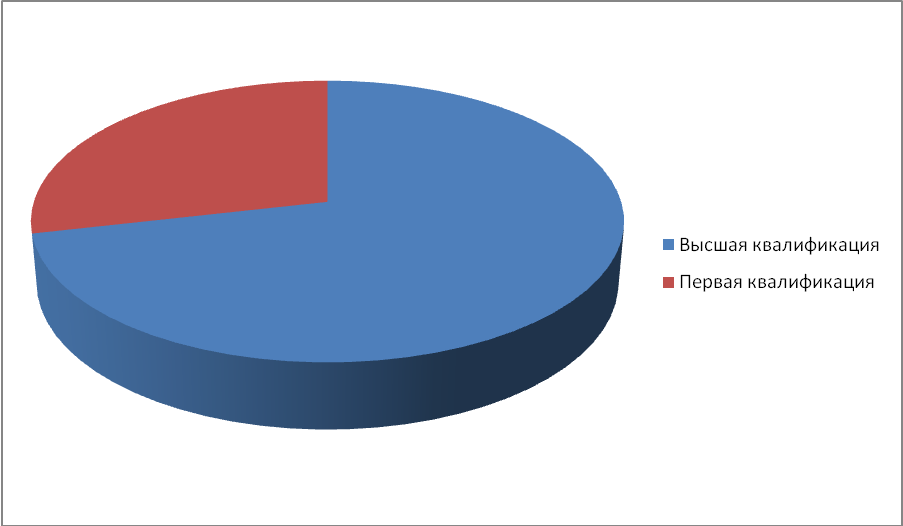 